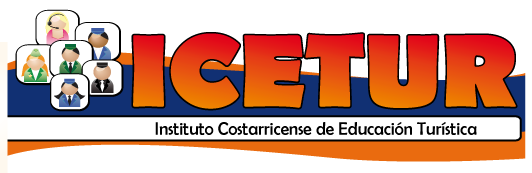 Lista de AsistenciaActividad de Capacitación_________________________________________Fecha: ________________________________________________________Lugar:_________________________________________________________Nombre (Dos apellidos)TeléfonoCredencialCorreo@Dirección